Муниципальная программа «Формирование комфортной городской среды на 2018 – 2022 гг. на территории МО «Токсовское городское поселение», Всеволожского муниципального района, Ленинградской области.Благоустройство общественных и дворовых территорий многоквартирных домов расположенных в границах  МО «Токсовское городское поселение»  Адрес: ул. Привокзальная, д. 12, 14, 16.Обустройство проезда к данным домам, асфальтирование придомовой территории со стороны подъездов для возможности прохода или  проезда, отсыпка и укрепление обочин. Установка скамеек  (лавочек), урн у каждого подъезда. Организация парковок для размещения автотранспорта граждан проживающих в данных домах. Создание проезда и разворотной площадки у контейнерной площадки для проезда уборочной техники .Организация пешеходной дорожки из тротуарной плитки вдоль дома № 161. Асфальтобетонные работы – 1720 м 22.Обочина – 225.5 м 23. Установка скамеек – 6 шт4. Установка урн -  6 шт 5. Бордюр – 160 м.п.6. Тротуарная плитка – 280 м 2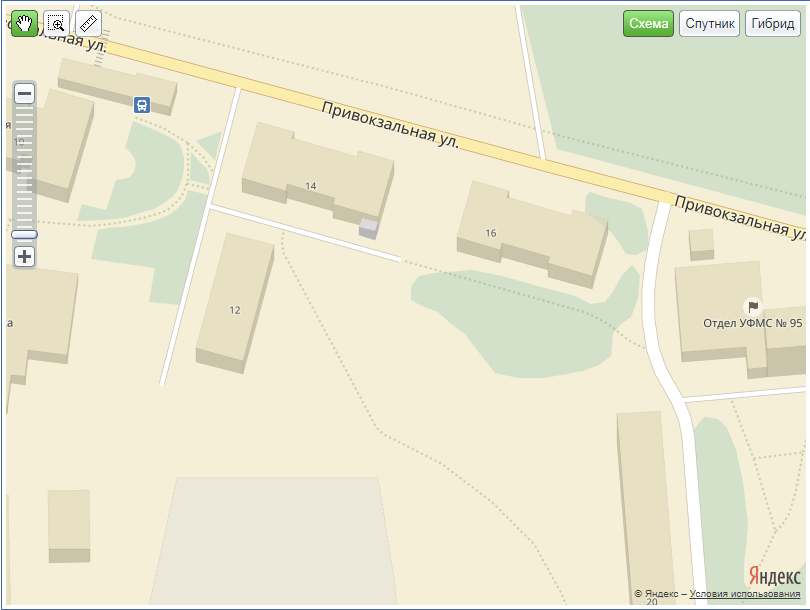 